.(16 count intro)No tags, restarts, bridges etc. Just dance and enjoy!Track available from iTunes, Amazon, Spotify etcMambo forward. Back lock step. Coaster step Heel struts forward x 2Toe-heel-stomp x 2. Step. Pivot quarter turn Right. Cross shuffleSide rock. Recover. Right & Left Vaudevilles. Together.  Cross rock. RecoverToe struts back x 2. Coaster step. Step. Pivot quarter turn Right. Cross. Touch out. Touch in. Heel forward. HookStart againDon't Come Running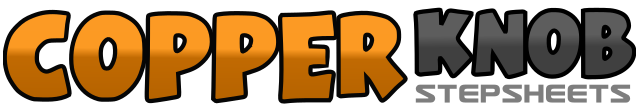 .......Count:32Wall:2Level:Improver.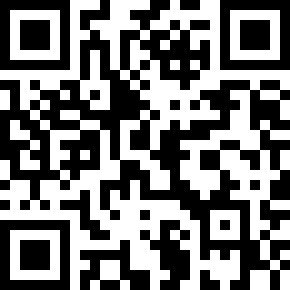 Choreographer:LTD Tucker (BEL) & Gaye Teather (UK) - March 2020LTD Tucker (BEL) & Gaye Teather (UK) - March 2020LTD Tucker (BEL) & Gaye Teather (UK) - March 2020LTD Tucker (BEL) & Gaye Teather (UK) - March 2020LTD Tucker (BEL) & Gaye Teather (UK) - March 2020.Music:Don’t Come Running Back to Me No More - Shaun LoughreyDon’t Come Running Back to Me No More - Shaun LoughreyDon’t Come Running Back to Me No More - Shaun LoughreyDon’t Come Running Back to Me No More - Shaun LoughreyDon’t Come Running Back to Me No More - Shaun Loughrey........1&2Rock forward on Right. Recover onto Left. Step back on Right3&4Step back on Left. Lock Right over Left. Step back on Left5&6Step back on Right. Step Left beside Right. Step forward on Right7&8&Step Left heel forward. Drop Left toes to floor. Step Right heel forward. Drop Right toes to floor1&2Touch Left toe beside Right. Touch Left heel beside Right.  Stomp forward on Left3&4Touch Right toe beside Left. Touch Right heel beside Left. Stomp forward on Right5 – 6Step forward on Left. Pivot quarter turn Right (3 o’clock)7&8Cross Left over Right. Step Right to Right side. Cross Left over Right1 – 2Rock Right to Right side. Recover onto Left3&4&Cross Right over Left. Step back on Left. Touch Right heel diagonally forward Right. Step Right beside Left5&6&Cross Left over Right. Step  back on Right. Touch Left heel diagonally forward Left. Step Left beside Right7 – 8Cross rock Right over Left. Recover onto Left1&Sweeping Right foot from front to back step Right toes back. Drop Right heel to floor2&Step Left toes back. Drop Left heel to floor3&4Step back on Right. Step Left beside Right. Step forward on Right5&6Step forward on Left. Pivot quarter turn Right. Cross Left over Right. (6 o’clock)7&8&Touch Right toes to Right side. Touch Right beside Left. Touch Right heel forward. Hook Right in front of Left